IDENTIFICATION CAP Métiers du Plâtre et de l’IsolationOBJECTIFSÀ l’issue de la formation, le stagiaire ou l’apprenant est en capacité de :Réaliser les enduits de plâtre lisses et décoratifs, former à la plâtrerie traditionnelle : briques et réalisation d’enduits en plâtre, projeté et décoratifRéaliser la pose de cloisons de doublage et de distribution intégrant des isolants thermique et acoustique dans le respect de la réglementation thermique Réaliser la décoration de magasins, hôtels, salles de spectacle ou encore la rénovation de bâtiments anciens Réaliser des joints et finitionsPublic  Accessible à tous à partir de 16 ans ( 15 ans sous conditions)  PrérequisNiveau 3ème validé / Connaissances de base en mathématiques et en françaisModalité d ’admission et Délais d’accèsPour tous : Formation en présentiel et en distancielRéunion d’information collective, test de positionnement et/ou entretien individuel.En apprentissage : signature d’un contrat d’apprentissage et intégration tout au long de l’année  Délais d’accès : sous 5 jours Hors apprentissage : de 1 à 4 mois selon le financementDélai d’accèsDe 1 à 4 mois avant entrée en formationDuréeDe 420 h à 1 260 hTarifPrise en charge complete pour un contrat d’apprentissagePrise en chare partielle ou total pour tout autre dispositif selon la situation et le statut du candidat :  14 € / heure de formation ( proposition d’un parcours Personnalisé) CONTENUDomaine Professionnel Etude et préparation d’une intervention Compléter et transmettre des documentsDécoder un dossier techniqueChoisir les matériels et les outillagesRéalisation et contrôle d’un ouvrage courant Traduire graphiquement une partie d'ouvrage simpleOrganiser son intervention et son poste de travailSécuriser son interventionDéconstruire, déposer, démonter des éléments d'ouvrageImplanter un ouvrageConstruire des ouvrages en plaques de plâtre sur ossatureConstruire des cloisons en panneaux de hauteur d'étageRéaliser un doublage en complexe isolantRéaliser une isolation thermo-acoustique intérieureTraiter les joints et réaliser les enduits de finitionMettre en oeuvre un plafond modulaireContrôler la conformité des travaux et des ouvragesReplier le chantierRéalisation de travaux spécifiques Echanger, rendre compte oralementMonter, démonter et utiliser des échafaudagesConstruire un ouvrage en carreaux de plâtre ou de terre cuiteConstruire un ouvrage en briques plâtrièresRéaliser des enduits de plâtreDomaine Enseignement Général FrançaisHistoire géographie / Enseignement Civique et Moral Langue étrangère Langue vivante 2 (Bloc facultatif)Mathématiques /Sciences physique-Chimie Education physique et sportive Prévention/ Santé / Environnement et PRAPArts appliqués et cultures artistiques (Bloc facultatif)Mobilité (Bloc facultatif)Moyens pédagogiquesMoyens matériels : un atelier maçonnerie, plâtre et carrelage, salle de cours, laboratoire de langue, salle informatique, tableau interactif, centre de ressources, laboratoire de fabrication. Moyens pédagogiques : équipe de formateurs pluridisciplinaires, délivrance d’un livret d’apprentissage, suivi de la formation avec accès internet sur Net YPAREO et MOODLE pour les maîtres d’apprentissage et les familles/tuteur, visite d’entreprise, rencontre parents / formateurs : 1 fois par an.Évaluation  Contrôle en Cours de Formation (CCF) ou examen ponctuel en fonction des publicsQualification et Certificateur Certificat d’Aptitude Professionnelle Diplôme de NIVEAU IIICode RNCP 35319 du 02-03-2021Certificateur : Ministère Education Nationale et de la Jeunesse https://www.francecompetences.fr/recherche/rncp/35319/Attestation de compétences Remise en fin de formation.Poursuite de parcours  CAP Carrelage-Mosaiste – CAP Peintre applicateur de revêtementBrevet Professionnel « Maçon »Pack « créateur » pour création d’entrepriseLieu  Centre de Formation aux Métiers de l’Ariège, 2 Rue jean moulin, 09000 FoixAccessibilitéLe Centre de Formation aux Métiers accueille les personnes en situation de handicap.Référent Handicap – Patrick ATTARD – 05 34 09 88 14 – p.attard@cma-ariege.frContact  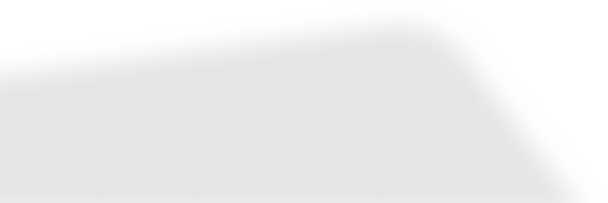 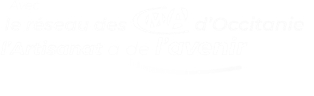 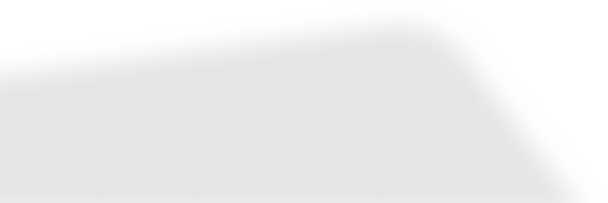 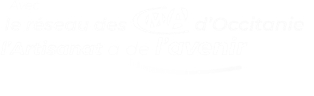 Apprentissage : Sylvie Tessier, Conseillère CAD, 05 34 09 79 00, s.tessier@cma-ariege.frReconversion Adultes : Elodie GOMEZ 05 34 09 88 06 e.gomez@cm-ariege.fr